ΟΙΚΟΝΟΜΙΚΗ ΠΡΟΣΦΟΡΑ ΓΙΑ ΤΑ ΕΙΔΗ ΤΟΥ ΤΜΗΜΑΤΟΣ Β’…………………………………………………………………………..Τόπος/ΗμερομηνίαΟ Προσφέρων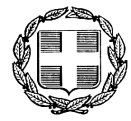 ΠΑΡΑΡΤΗΜΑ VIIΕΛΛΗΝΙΚΗ ΔΗΜΟΚΡΑΤΙΑΝΟΜΟΣ ΦΘΙΩΤΙΔΑΣ ΔΗΜΟΣ ΑΜΦΙΚΛΕΙΑΣ-ΕΛΑΤΕΙΑΣΤΜΗΜΑ ΤΕΧΝΙΚΩΝ ΥΠΗΡΕΣΙΩΝΕΡΓΟ:   ΠΡΟΜΗΘΕΙΑ:ΦΟΡΤΗΓΟΥ ΑΥΤΟΚΙΝΗΤΟΥ ΜΙΚΤΟΥ ΒΑΡΟΥΣ 11tn  4Χ4 ΜΕ ΑΝΑΤΡΟΠΗΡΥΜΟΥΛΚΟΥΜΕΝΟΥ ΚΛΑΔΟΘΡΥΜΜΑΤΙΣΤΗ         ΠΡΟΫΠΟΛΟΓΙΣΜΟΣ:170.000,00€CPV: 34134000-5, 34223300-9ΤΜΗΜΑ Β’ ΡΥΜΟΥΛΚΟΥΜΕΝΟΣ ΚΛΑΔΟΘΡΥΜΜΑΤΙΣΤΗΣΠΕΡΙΓΡΑΦΗ ΜΟΝ. ΜΕΤΡ.ΠΟΣΟΤΗΤΑ                         ΤΙΜΗ      ΜΟΝΑΔΟΣ ΔΑΠΑΝΗ     Ρυμουλκούμενος κλαδοθρυμματιστής συμπεριλαμβανομένων όλων των απαραίτητων πιστοποιήσεων , εργοστασίου κατασκευής………………………. με διακριτικά μοντέλου/τύπου……………………………..τεμ.1Σύνολo Σύνολo Σύνολo Σύνολo Φ.Π.Α. 24 %Φ.Π.Α. 24 %Φ.Π.Α. 24 %Φ.Π.Α. 24 %Γενικό Σύνολo  Γενικό Σύνολo  Γενικό Σύνολo  Γενικό Σύνολo  